Woodstream ChurchHabakkuk: Evil vs. Good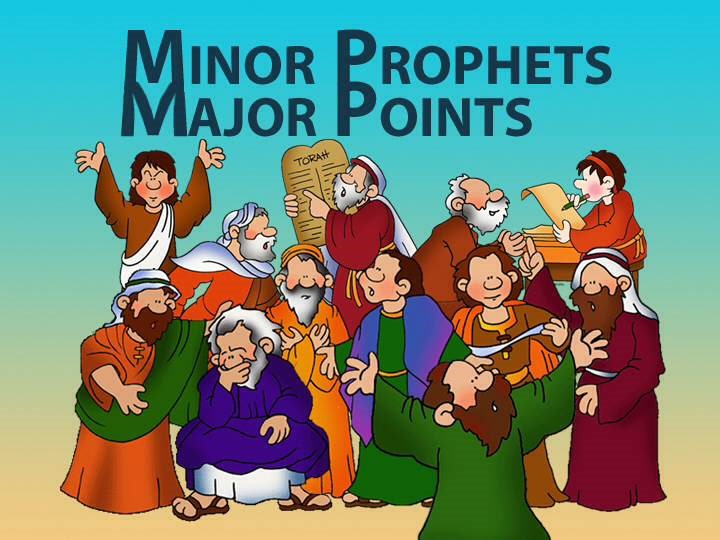 Women’s InstituteNovember 27, 2016Habakkuk: Good Versus EvilIntroductionTitle:____________________________________________________________________________________________________________________________________________________________________Setting:___________________________________________________________________________________________________________________________________________________________________________Genre:____________________________________________________________________________________Author:______________________________________________________________________________________Date: _______________________________________________________________________________________Recipients:___________________________________________Major Themes:Habakkuk frames the book into three distinct sections:_________________________________________________________________________________________________________________________________Chapter 2 follows main themes found in the other prophets:  _______________________________________________________________________________________________________________________________________________________________________________________________________________________Chapter 3 - _________________________Outline ____________________________________(1:1-2:4)	A.  Habakkuk’s first complaint B.  _________________________________ C.  Habakkuk’s second complaint (1:12-17)C.  Habakkuk waits for God’s Response (2:1)E. _________________________________ (2:2-5) ___________________________________ (2:6-20)First Woe: _______________________________________________________________________Second Woe _____________________________________________________________________Third Woe _______________________________________________________________________Fourth Woe ______________________________________________________________________Fifth Woe ___________________________________________________________________________________________________________(3:1-15Habakkuk’s Confidence in God Expressed (3:16-19)